Valentina Martínez CervantesCalle del Fresno 45 06700 Ciudad de México 55.5575-7565   valentina.mc@example.comResumenDiseñadora de moda con 11 años de experiencia creando productos competitivos. Combino una creatividad y talento natural para el diseño con excelentes habilidades técnicas y entendimiento de las necesidades del mercado. Busco un puesto con posibilidades de aprendizaje y crecimiento. Experiencia laboralDiseñadora de moda | 11/2021 - presente Blue Veintinueve - Ciudad de México Organización, creación y producción de las colecciones según temporada. Gestión y control presupuestario del proceso de producción de diseños. Elaboración de bocetos y diseños originales de forma manual y digital. Diseñadora de moda | 07/2014 - 03/2020 Look Fashion - Ciudad de México Organización y dirección de desfiles y presentaciones de moda. Diseño y producción de catálogos y material promocional para cada colección. Investigación y análisis de tendencias de moda para aplicar en nuevos diseños. Diseñadora de moda en prácticas | 05/2012 - 05/2014 Apparel Moda y Diseño - Ciudad de México Colaboración con otros diseñadores y profesionales del sector en proyectos conjuntos. Apoyo en la distribución y venta de artículos de moda. Colaboración con fotógrafos y modelos en sesiones de fotos para promocionar las prendas. EstudiosInstituto de Estudios Superiores Moda - Ciudad de México | Maestría en Liderazgo Creativo 06/2011 Instituto de Estudios Superiores Moda - Ciudad de México | Licenciatura en Moda y Creación 06/2010 HabilidadesIdiomasCursosModelado de maniquí - iFashion (Instituto Técnico de la Moda), 2020 Gerber Technology - iFashion (Instituto Técnico de la Moda), 2018 Confección y costuraElección de tejidos y materialesManejo de herramientas digitales de diseñoCreatividad e innovaciónSentido artístico para la modaEspíritu emprendedorEspañol : Lengua maternaEspañol : Lengua maternaFrancés : 	B2 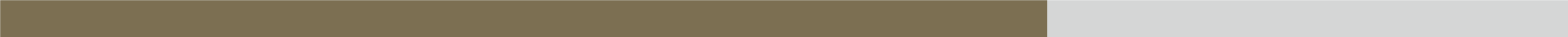 Intermedio avanzado